Going Batty!(a special computer lab project using Microsoft Word)Name: Bat Facts:1.2.3.--------------------------------------------------------------------------------------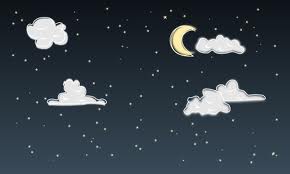 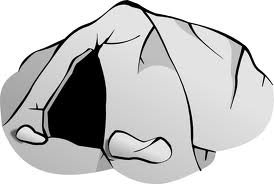 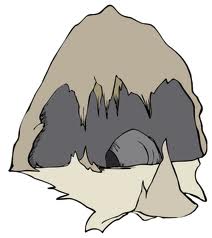 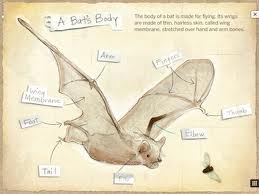 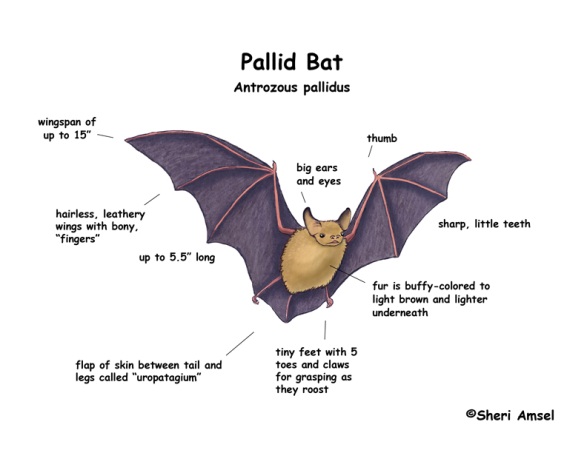 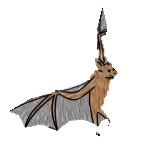 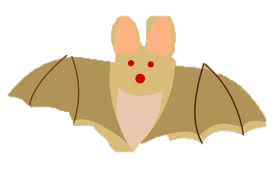 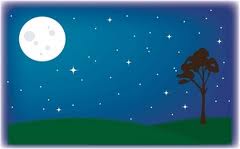 